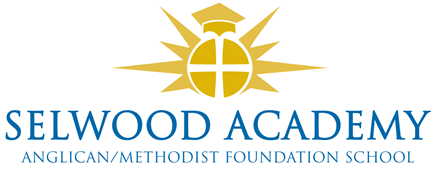 Register of Members and TrusteesRoleTitleNameStart DateEnd DateGIAS IDMemberMrsClare Cardnell06/07/171114294MemberMrRichard Phillips12/11/191114301MemberRevLiz Dudley26/05/221598766MemberMrFrank Collins26/05/221598770MemberMrDavid Oliver26/05/221598769TrusteeMrsClare Cardnell06/07/1705/07/251446926TrusteeMrsKyrstie Kirkwood18/12/1609/12/241492469TrusteeMrsLinda Puttock01/04/2131/03/251390220TrusteeMrPaul Acres31/03/2230/02/261591811TrusteeMrsAbi Lyons31/03/2230/02/261629588AssociateMrsLaura Su01/09/2131/08/251620317Resigned (during past 12 months)TrusteeMr Damon Hooton11/02/2024/01/231431344AssociateRevGraham Slingo30/01/2031/08/221472026TrusteeMrsJoy Gamble12/02/1922/07/221390206TrusteeMr Richard Phillips12/11/1926/05/221404565TrusteeMrChris Bailey-GreenResigned03/02/221492468MemberMrChris Bailey- GreenResigned03/02/221207544